BENEMERITO INSTITUTO NORMAL DEL ESTADO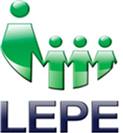 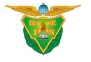  “GRAL. JUAN CRISOSTOMO BONILLA”                        LICENCIATURA EN EDUCACION PREESCOLARPSICOLOGIA DEL DESARROLLO INFANTIL (0-12 AÑOS)Alumna: Acosta González Laura Dayanara   1º “A”TEORIA PSICOSOCIAL de ERICK ERICKSONReporte 2Erick Erickson Nació en 1902, se sabe que no era aceptado en ningún grupo y empezó a formarse la imagen de extraño.En 1939 adoptó el apellido Erikson posteriormente a este nuevo nombre dio a conocer su creencia sobre  que la identidad era parte del desarrollo.ANTECEDENTES SOBRES SU TEORÍA Fue discípulo de  Freud, y esto le ayudo a formar su teoría basándose en dos aspectos básicos:Que las personas son seres activos que buscan adaptarse a su ambiente, más que pasivos esclavos de impulsosEn otorgar mayor importancia que Freud a las influencias culturales.TEORIA PSICOSOCIALEl nombre que le dio a su Teoría del Desarrollo de la Personalidad a la que denominó "Teoría psicosocial", en  ella describe ocho etapas del ciclo vital o estadios psicosociales, que se refieren a crisis o conflictos en el desarrollo de la vida, a las que han de enfrentarse las personas.Las 8 etapas:1.-CONFIANZA BÁSICA VS. DESCONFIANZA. (Nacimiento a los 18 meses)Al mantener un vínculo con su madre, tienen el primer miedo de separarse de ella, sin saber qué es lo que será de el sin su madre.2.- AUTONOMÍA VS. VERGÜENZA Y DUDA (18 meses a los 3 años)Esta etapa está ligada al desarrollo muscular y de control de las eliminaciones del cuerpo. El niño empieza a experimentar su propia voluntad autónoma experimentando fuerzas impulsivas que se establecen.3.- INICIATIVA VS. CULPA  (3 años a los 5 años)Iniciativa se da en la edad del juego, el niño desarrolla actividad, imaginación y es más enérgico y locuaz, aprende a moverse más libre y violentamente, su conocimiento del lenguaje se perfecciona, comprende mejor y hace preguntas constantemente; lo que le permite expandir su imaginación.4.-- LABORIOSIDAD VS. INFERIORIDAD  (5 años a los 13 años)Es la etapa en la que el niño comienza su instrucción preescolar y escolar, el niño está ansioso por hacer cosas junto con otros, de compartir tareas, de hacer cosas o de planearlas, y ya no obliga a los demás niños ni provoca su restricción.5.- BÚSQUEDA DE IDENTIDAD VS. DIFUSIÓN DE IDENTIDAD (13 a los 21 años) Los sujetos ya saben que los diferencian de los demás, pero durante esta época esas diferencias en ocasiones se pierden y se crean crisis de identidad.6.- INTIMIDAD FRENTE A AISLAMIENTO  (21 años a los 40)La posibilidad de estar cerca de otras personas, sin perder la identidad y sin la necesidad de probarse a uno mismo, lo cual podría terminar en aislamiento, si el sujeto no está plenamente convencido de sí mismo y sus capacidades.7.- GENERATIVIDAD FRENTE A ESTANCAMIENTO (40 a los 60años)El pensamiento gira sobre aspectos como la crianza de los hijos, esta es la etapa de la “crisis de la mediana edad” se pregunta “¿Qué estoy haciendo aquí?”8.- INTEGRIDAD FRENTE A DESESPERACIÓN (60  años a la muerte)Se presenta un distanciamiento social por el sentimiento de inutilidad que se observa en la forma como responde el cuerpo y como son necesitados por los demás en la vida cotidiana. BibliografíaAcademia general de psicología. México 2008.  PSICOLOGIA DEL DESARROLLO HUMANO. Vol.1. p.c.  52-67.Teorías de la personalidad: Erik Erikson 1902‐1994.Boeree, G. (2005)Erikson es un psicólogo del Yo freudiano. Esto significa que acepta las ideas de Freud como básicamente correctas, incluyendo aquellas debatibles como el complejo de Edipo, así como también las ideas con respecto al Yo de otros freudianos como Heinz Hartmann y por supuesto, Anna Freud.El Principio EpigenéticoErikson es muy conocido por su trabajo sobre la redefinición y expansión de la teoría de los estadios de Freud. Establecía que el desarrollo funciona a partir de un principio epigenético. Postulaba la existencia de ocho fases de desarrollo que se extendían a lo largo de todo el ciclo vital. Nuestros progresos a través de cada estadio está determinado en parte por nuestros éxitos o por los fracasos en los estadios precedentes.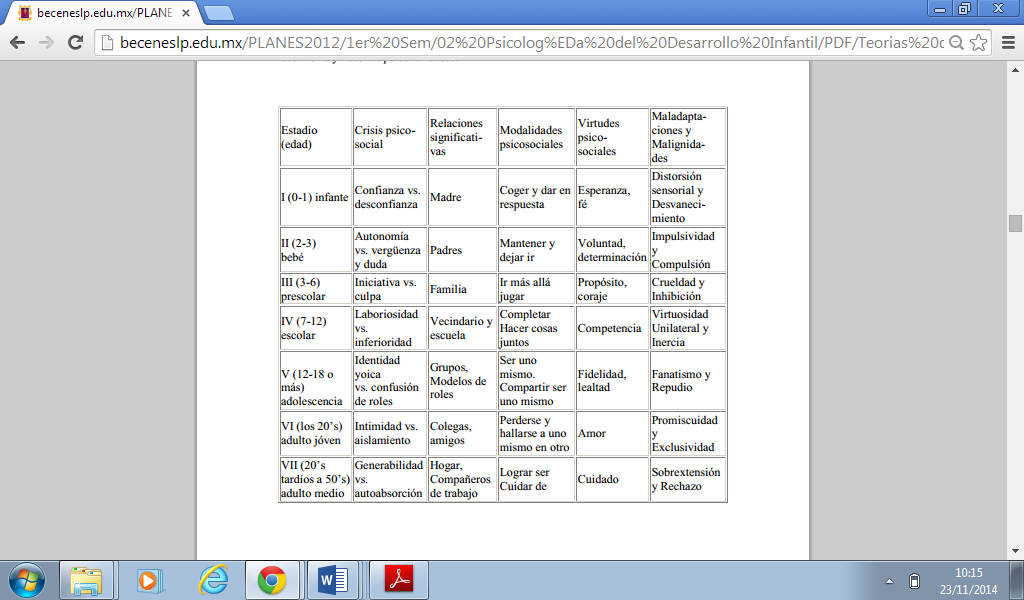 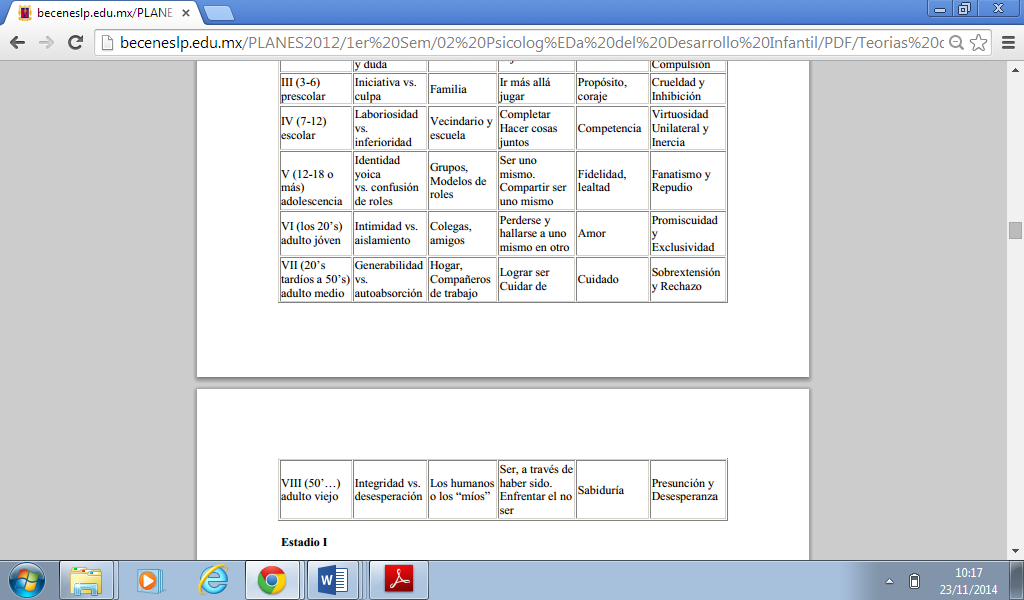 Estadio IEl primer estadio, el de infancia o etapa sensorio-oral comprende el primer año o primero y medio de vida. La tarea consiste en desarrollar la confianza sin eliminar completamente la capacidad para desconfiar. Si papá y mamá proveen al recién nacido de un grado de familiaridad, consistencia y continuidad, el niño desarrollará un sentimiento de que el mundo, especialmente el mundo social, es un lugar seguro para estar; que las personas son de fiar y amorosas. También, a través de las respuestas paternas, el niño aprende a confiar en su propio cuerpo y las necesidades biológicas que van con él.Estadio IIEl segundo estadio corresponde al llamado estadio anal-muscular de la niñez temprana, desde alrededor de los 18 meses hasta los 3-4 años de edad. La tarea primordial es la de alcanzar un cierto grado de autonomía, aun conservando un toque de vergüenza y duda. Si papá y mamá (y otros cuidadores que entran en escena en esta época) permiten que el niño explore y manipule su medio, desarrollará un sentido de autonomía o independencia. Los padres no deben desalentarle ni tampoco empujarle demasiado. Se requiere, en este sentido, un equilibrio. La mayoría de la gente le aconsejan a los padres que sean “firmes pero tolerantes” en esta etapa, y desde luego el consejo es bueno. De esta manera, el niño desarrollará tanto un autocontrol como una autoestima importantes.Estadio IIIEste es el estadio genital-locomotor o la edad del juego. Desde los 3-4 hasta los 5-6 años, la tarea fundamental es la de aprender la iniciativa sin una culpa exagerada. La iniciativa sugiere una respuesta positiva ante los retos del mundo, asumiendo responsabilidades, aprendiendo nuevas habilidades y sintiéndose útil. Los padres pueden animar a sus hijos a que lleven a cabo sus ideas por sí mismos. Debemos alentar la fantasía, la curiosidad y la imaginación. Esta es la época del juego, no para una educación formal. Ahora el niño puede imaginarse, como nunca antes, una situación futura, una que no es la realidad actual. La iniciativa es el intento de hacer real lo irreal.Estadio IVEsta etapa corresponde a la de latencia, o aquella comprendida entre los 6 y 12 años de edad del niño escolar. La tarea principal es desarrollar una capacidad de laboriosidad al tiempo que se evita un sentimiento excesivo de inferioridad. Los niños deben “domesticar su imaginación” y dedicarse a la educación y a aprender las habilidades necesarias para cumplir las exigencias de la sociedad. Aquí entra en juego una esfera mucho más social: los padres, así como otros miembros de la familia y compañeros se unen a los profesores y otros miembros de la comunidad. Todos ellos contribuyen; los padres deben animar, los maestros deben cuidar; los compañeros deben aceptar. Los niños deben aprender que no solamente existe placer en concebir un plan, sino también en llevarlo a cabo. Deben aprender lo que es el sentimiento del éxito, ya sea en el patio o el aula; ya sea académicamente o socialmente.Estadio VEsta etapa es la de la adolescencia, empezando en la pubertad y finalizando alrededor de los 18-20 años. (Actualmente está claro que debido sobre todo a una serie de factores psicosociales, la adolescencia se prolonga más allá de los 20 años, incluso hasta los 25 años. N.T.). La tarea primordial es lograr la identidad del Yo y evitar la confusión de roles. Esta fue la etapa que más interesó a Erikson y los patrones observados en los chicos de esta edad constituyeron las bases a partir de la cuales el autor desarrollaría todas las otras etapas. La identidad yoica significa saber quiénes somos y cómo encajamos en el resto de la sociedad. Exige que tomemos todo lo que hemos aprendido acerca de la vida y de nosotros mismos y lo moldeemos en una autoimagen unificada, una que nuestra comunidad estime como significativa.Estadio VISi hemos podido llegar esta fase, nos encontramos entonces en la etapa de la adultez jóven, la cual dura entre 18 años hasta los 30 aproximadamente. Los límites temporales con respecto a las edades en los adultos son mucho más tenues que en las etapas infantiles, siendo estos rangos muy distintos entre personas. La tarea principal es lograr un cierto grado de intimidad, actitud opuesta a mantenerse en aislamiento. La intimidad supone la posibilidad de estar cerca de otros, como amantes, amigos; como un partícipe de la sociedad. Ya que posees un sentimiento de saber quién eres, no tienes miedo a “perderte” a ti mismo, como presentan muchos adolescentes. El “miedo al compromiso” que algunas personas parecen presentar es un buen ejemplo de inmadurez en este estadio. Sin embargo, este miedo no siempre es tan obvioEstadio VIIEste estadio corresponde al de la adultez media. Es muy difícil establecer el rango de edades, pero incluiría aquel periodo dedicado a la crianza de los niños. Para la mayoría de las personas de nuestra sociedad, estaríamos hablando de un período comprendido entre los 20 y pico y los 50 y tantos. La tarea fundamental aquí es lograr un equilibrio apropiado entre la productividad (también conocido en el ámbito de la psicología como generabilidad. N.T.) y el estancamiento. La productividad es una extensión del amor hacia el futuro. Tiene que ver con una preocupación sobre la siguiente generación y todas las demás futuras. Por tanto, es bastante menos “egoísta” que la intimidad de los estadios previos: la intimidad o el amor entre amantes o amigos, es un amor entre iguales y necesariamente es recíproco.Estadio VIIIEsta última etapa, la delicada adultez tardía o madurez, o la llamada de forma más directa y menos suave edad de la vejez, empieza alrededor de la jubilación, después que los hijos se han ido; digamos más o menos alrededor de los 60 años. Algunos colegas “viejetes” rabian con esto y dicen que esta etapa empieza solo cuando uno se siente viejo y esas cosas, pero esto es un efecto directo de una cultura que realza la juventud, lo cual aleja incluso a los mayores de que reconozcan su edad. Erikson establece que es bueno llegar a esta etapa y si no lo logramos es que existieron algunos problemas anteriores que retrasaron nuestro desarrollo. La tarea primordial aquí es lograr una integridad yoica (conservamos aquí la terminología acorde con los vocablos técnicos dentro del marco de la psicología. También puede entenderse el término como “integridad”. N.T.) Con un mínimo de desesperanza.Boeree, G. (2005) Teorias de la personalidad: Erik Erikson 1902‐1994.